Publicado en Madrid el 25/08/2021 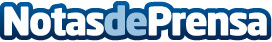 Aprender a comer sin ponerse a dieta con el nutricionista Víctor SenovillaEl dietista-nutricionista es un profesional sanitario, con titulación universitaria, experto en Nutrición Humana y Dietética, cuya función es desarrollar actividades orientadas a la alimentación de las personas, acordes a sus necesidades fisiológicas o patológicas, y basadas en los principios de prevención y salud publicaDatos de contacto:Alvaro Lopez629456410Nota de prensa publicada en: https://www.notasdeprensa.es/aprender-a-comer-sin-ponerse-a-dieta-con-el Categorias: Nacional Nutrición Sociedad http://www.notasdeprensa.es